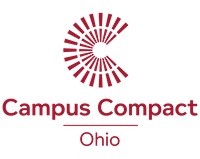 Ohio Campus CompactCharles J. Ping Student Service Award Guidelines & ApplicationGUIDELINES The Charles J. Ping Student Service Award was designed to recognize and honor undergraduate students for their outstanding leadership and contributions to community service or service-learning on their campus and within their community.  These students represent the next generation of civic leaders and problem solvers. The award is named in honor of Charles J. Ping, who served as President of Ohio University from 1975 – 1994.  An early supporter and Board Member of Ohio Campus Compact, Ping has been a tireless advocate for campus-community partnerships and increased opportunities for students to become active and engaged citizens.  This award is granted annually to one undergraduate per Ohio Campus Compact member institution.  Students nominated to be a Charles J. Ping Student Service Award winner will also compete with other nominees from across the state for one of two $250 mini grants, to be given to a nonprofit organization of the recipients’ choice.Candidates should meet the following criteria:This award recognizes student efforts, from individual commitment to service and the community, the ability to lead and to involve others.  Evidence of exemplary community service, service-learning, or community-based research during thier time on campus should be showcased in the nomination.Considerations include:•	Any curricular-based service-learning or community-based research should reflect the student’s              primary area of study.•	Service performed above and beyond that required of a service-learning class must be              demonstrated.•	Any one-day service events (for which the student is being nominated) are designed to address a              community need, involve innovation and incorporate plans for sustainability or continuity in the              future. The Charles J. Ping Student Awards for Service will be announced Monday, April 2, 2018.  Whenever possible, an Ohio Campus Compact staff member will present the Award at the annual campus recognition event. If it is not possible for a Compact representative to be in attendance, the appropriate information will be sent to the campus contact.CLICK HERE to view information on past Charles J. Ping Award Recipients.APPLICATIONA student may nominate themselves or may submit an application in collaboration with campus faculty or staff.  The essay MUST be written by the student nominee.  This application form must be completed and submitted with supporting documentation to:  admin@ohiocampuscompact.org.  SUBJECT LINE:  2018 PING Nomination - Nominee's Last Name.  All materials must be submitted by 5pm on Friday, March 16, 2018.                                        Please note: NO paper submissions will be accepted. A completed application includes:	1.  A completed Application form (below)2.  A letter of recommendation signed by the President on Presidential letterhead3.  A head and shoulders/bio photo of the nominee.  Photo must be submitted as a high-resolution jpeg      file (600 DPI minimum)  4. (Optional) Supporting documentation highlighting the nominee’s service activitiesCharles J. Ping Student Service Award – APPLICATIONA student may nominate themselves or may submit an application in collaboration with campus faculty or staff.  The essay MUST be written by the student nominee.  Campus:      Campus Contact: (if applicable, campus administrator, faculty or staff and email)      Nominee’s Name:      Current Address:      Phone:      Email:      Major & Year of Graduation:      President’s Name:      Public Relations Contact on Campus:       Date, time and location of a campus recognition event: (If the award recipient will be recognized at a campus event, please provide this information.)      Student Essay: (300 – 500 words - MUST be written by the nominee)Describe a community service or service learning activity that illustrates your leadership achievements.    Include a description of how your work has affected the community, your college or university, and you personally.*Please remember to submit a nomination letter from your President’s Office and a photo, to admin@ohiocampuscompact.org by 5pm Friday, March 16, 2018.                                                   